Instructions on page 2If the facility currently holds an air emission permit, provide edits to the information the Minnesota Pollution Control Agency (MPCA) currently has in the database, on the AQ SI details report labeled “SI-SI relationships.” Complete any fields marked “null.” If you need to add additional relationships, add them to the table below.ExamplesThe first association below will read, “100% of flow from EQUI 4 is controlled by TREA 2.”The second association below reads, “100% of flow from EQUI 4 is controlled by TREA 3 and sends to STRU 3.”The third association below reads, “100% of flow from EQUI 5 is controlled by TREA 5 and sends to STRU 4,” and indicates that STRU 4 is the main stack for EQUI 5.The fourth association below indicates that STRU 5 is a bypass for EQUI 5.The fifth association below reads, “100% of flow from TANK 6 sends to STRU 6.”The sixth and seventh associations below indicate that there are two parallel stack/vents for EQUI 7 and 50% of emissions are vented through each during normal operation. STRU 7 is the main stack or vent and STRU 8 is the parallel stack or vent. Any additional stacks or vents listed afterward for EQUI 7 would also be parallel stacks or vents. The eighth association below indicates that FUGI 1 is not controlled and does not have a stack/vent.Instructions1a)	AQ Facility ID number – Fill in your Air Quality (AQ) Facility Identification (ID) number. This is the first eight digits of the permit number for all permits issued under the operating permit program. If you don’t know this number, leave this line blank.1b)	Agency Interest ID number – Fill in your Agency Interest ID number. This is an ID number assigned to your facility through the Tempo database. If you don’t know this number, leave this line blank.2)	Facility name – Enter your facility name.3)	Complete each line of the table by checking the appropriate box, indicating that the specified form or attachment is included or not included in the application.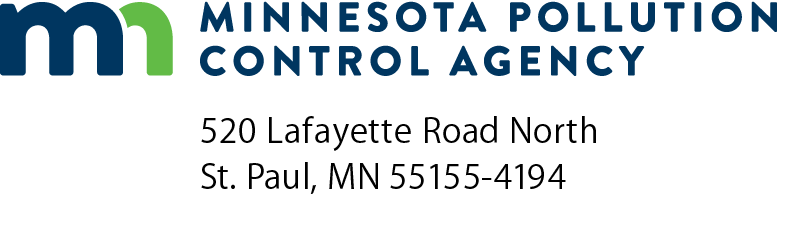 MG-05FPart 70 Manufacturing General Permit emission source associationsAir Quality Permit ProgramDoc Type:  Permit Applicationa)	AQ Facility ID number:a)	AQ Facility ID number:b)	Agency Interest ID number:c)	Facility name:1a)1b)1c)1d)1e)1f)1g)1h)1i)1j)1k)1l)Source ID number% FlowRelationshipTREA ID numberStart date (mm/dd/yyyy)End date (mm/dd/yyyy)% FlowRelationshipSTRU ID numberStart date (mm/dd/yyyy)End date (mm/dd/yyyy)Commentsis controlled bysends tois controlled bysends tois controlled bysends tois controlled bysends tois controlled bysends tois controlled bysends tois controlled bysends tois controlled bysends tois controlled bysends tois controlled bysends tois controlled bysends tois controlled bysends tois controlled bysends tois controlled bysends tois controlled bysends to3a)3b)3c)3d)3e)3f)3g)3h)3i)3j)3k)3l)Source ID number% FlowRelationshipCE ID numberStart date (mm/dd/yyyy)End date (mm/dd/yyyy)% FlowRelationshipS/V ID numberStart date (mm/dd/yyyy)End date (mm/dd/yyyy)CommentsEQUI 4100is controlled byTREA 21/1/2012sends toTREA 2 is a cyclone. Its emissions flow to TREA 3. EQUI 4100is controlled byTREA 31/1/2012100sends toSTRU 31/1/2012EQUI 5100is controlled byTREA 51/1/2012100sends toSTRU 41/1/2012STRU 4 is the main stack.EQUI 50is controlled by0sends toSTRU 51/1/2012STRU 5 is a bypassTANK 60is controlled by100sends toSTRU 61/1/2012TANK 6 is not controlled and vents to STRU 6EQUI 70is controlled by50sends toSTRU 71/1/2012STRU 7 is parallel to STRU 8EQUI 70is controlled by50sends toSTRU 81/1/2012STRU 8 is parallel to STRU 7FUGI 10is controlled byNAsends toNAFUGI 1 does not have controls and does not have a stack/vent.